Phụ lục A - Mẫu số: 01-SCChú thích:Trong Tờ khai này, chủ đơn/đại diện của chủ đơn đánh dấu "x" vào ô vuông □ nếu các thông tin ghi sau các ô vuông là phù hợp. Nếu người nộp đơn không tự phân loại hoặc phân loại không chính xác thì Cục Sở hữu trí tuệ sẽ thực hiện việc này và người nộp đơn phải nộp phí phân loại theo quy định.-1-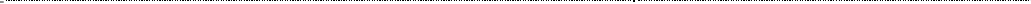 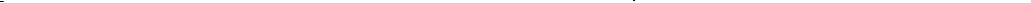 -2-Phụ lục A - Mẫu số: 01-SC (tiếp theo)Còn... trang bổ sungTrang bổ sung số:Còn... trang bổ sungTỜ KHAIĐĂNG KÝ SÁNG CHẾKính gửi: Cục Sở hữu trí tuệ386 Nguyễn Trãi, Hà NộiChủ đơn dưới đây yêu cầu Cục Sở hữu trí tuệ xem xétđơn và cấp:	□ Bằng độc quyền sáng chế□ Bằng độc quyền giải pháp hữu íchTỜ KHAIĐĂNG KÝ SÁNG CHẾKính gửi: Cục Sở hữu trí tuệ386 Nguyễn Trãi, Hà NộiChủ đơn dưới đây yêu cầu Cục Sở hữu trí tuệ xem xétđơn và cấp:	□ Bằng độc quyền sáng chế□ Bằng độc quyền giải pháp hữu íchTỜ KHAIĐĂNG KÝ SÁNG CHẾKính gửi: Cục Sở hữu trí tuệ386 Nguyễn Trãi, Hà NộiChủ đơn dưới đây yêu cầu Cục Sở hữu trí tuệ xem xétđơn và cấp:	□ Bằng độc quyền sáng chế□ Bằng độc quyền giải pháp hữu íchTỜ KHAIĐĂNG KÝ SÁNG CHẾKính gửi: Cục Sở hữu trí tuệ386 Nguyễn Trãi, Hà NộiChủ đơn dưới đây yêu cầu Cục Sở hữu trí tuệ xem xétđơn và cấp:	□ Bằng độc quyền sáng chế□ Bằng độc quyền giải pháp hữu íchTỜ KHAIĐĂNG KÝ SÁNG CHẾKính gửi: Cục Sở hữu trí tuệ386 Nguyễn Trãi, Hà NộiChủ đơn dưới đây yêu cầu Cục Sở hữu trí tuệ xem xétđơn và cấp:	□ Bằng độc quyền sáng chế□ Bằng độc quyền giải pháp hữu íchTỜ KHAIĐĂNG KÝ SÁNG CHẾKính gửi: Cục Sở hữu trí tuệ386 Nguyễn Trãi, Hà NộiChủ đơn dưới đây yêu cầu Cục Sở hữu trí tuệ xem xétđơn và cấp:	□ Bằng độc quyền sáng chế□ Bằng độc quyền giải pháp hữu íchDẤU NHẬN ĐƠN(Dành cho cán bộ nhận đơn)a①	NGUỒN GỐC ĐƠNĐơn này được nộp trên cơ sở đơn PCT số:	Ngày nộp đơn quốc tế:Công bố quốc tế số:	ngày:	Ngày chọn Việt Nam (nếu có):Có sửa đổi, bổ sung tại thời điểm vào pha quốc gia (thuyết minh nội dung sửa đổi khai tại trang bổ sung)a①	NGUỒN GỐC ĐƠNĐơn này được nộp trên cơ sở đơn PCT số:	Ngày nộp đơn quốc tế:Công bố quốc tế số:	ngày:	Ngày chọn Việt Nam (nếu có):Có sửa đổi, bổ sung tại thời điểm vào pha quốc gia (thuyết minh nội dung sửa đổi khai tại trang bổ sung)a①	NGUỒN GỐC ĐƠNĐơn này được nộp trên cơ sở đơn PCT số:	Ngày nộp đơn quốc tế:Công bố quốc tế số:	ngày:	Ngày chọn Việt Nam (nếu có):Có sửa đổi, bổ sung tại thời điểm vào pha quốc gia (thuyết minh nội dung sửa đổi khai tại trang bổ sung)a①	NGUỒN GỐC ĐƠNĐơn này được nộp trên cơ sở đơn PCT số:	Ngày nộp đơn quốc tế:Công bố quốc tế số:	ngày:	Ngày chọn Việt Nam (nếu có):Có sửa đổi, bổ sung tại thời điểm vào pha quốc gia (thuyết minh nội dung sửa đổi khai tại trang bổ sung)a①	NGUỒN GỐC ĐƠNĐơn này được nộp trên cơ sở đơn PCT số:	Ngày nộp đơn quốc tế:Công bố quốc tế số:	ngày:	Ngày chọn Việt Nam (nếu có):Có sửa đổi, bổ sung tại thời điểm vào pha quốc gia (thuyết minh nội dung sửa đổi khai tại trang bổ sung)a①	NGUỒN GỐC ĐƠNĐơn này được nộp trên cơ sở đơn PCT số:	Ngày nộp đơn quốc tế:Công bố quốc tế số:	ngày:	Ngày chọn Việt Nam (nếu có):Có sửa đổi, bổ sung tại thời điểm vào pha quốc gia (thuyết minh nội dung sửa đổi khai tại trang bổ sung)a①	NGUỒN GỐC ĐƠNĐơn này được nộp trên cơ sở đơn PCT số:	Ngày nộp đơn quốc tế:Công bố quốc tế số:	ngày:	Ngày chọn Việt Nam (nếu có):Có sửa đổi, bổ sung tại thời điểm vào pha quốc gia (thuyết minh nội dung sửa đổi khai tại trang bổ sung)□ Đơntách: Đơn này được tách ra từ đơn số:tách: Đơn này được tách ra từ đơn số:tách: Đơn này được tách ra từ đơn số:Ngày nộp đơn:□ Đơnchuyểnđổi:Đơn này được chuyển đổitừđơn số:Ngày nộp đơn:①TÊN SÁNG CHẾTÊN SÁNG CHẾTÊN SÁNG CHẾTÊN SÁNG CHẾTÊN SÁNG CHẾPHÂN LOẠI SÁNG CHẾ QUỐC TẾ (IPC)(chi tiết đến chỉ số hạng thứ ba)②	CHỦ ĐƠN(Tổ chức, cá nhân yêu cầu cấp Bằng độc quyền sáng chế/giải pháp hữu ích)Tên đầy đủ:Địa chỉ:Điện thoại:	Fax:	Email:Chủ đơn đồng thời là tác giả sáng chếNgoài chủ đơn khai tại mục này còn có những chủ đơn khác khai tại trang bổ sung②	CHỦ ĐƠN(Tổ chức, cá nhân yêu cầu cấp Bằng độc quyền sáng chế/giải pháp hữu ích)Tên đầy đủ:Địa chỉ:Điện thoại:	Fax:	Email:Chủ đơn đồng thời là tác giả sáng chếNgoài chủ đơn khai tại mục này còn có những chủ đơn khác khai tại trang bổ sung②	CHỦ ĐƠN(Tổ chức, cá nhân yêu cầu cấp Bằng độc quyền sáng chế/giải pháp hữu ích)Tên đầy đủ:Địa chỉ:Điện thoại:	Fax:	Email:Chủ đơn đồng thời là tác giả sáng chếNgoài chủ đơn khai tại mục này còn có những chủ đơn khác khai tại trang bổ sung②	CHỦ ĐƠN(Tổ chức, cá nhân yêu cầu cấp Bằng độc quyền sáng chế/giải pháp hữu ích)Tên đầy đủ:Địa chỉ:Điện thoại:	Fax:	Email:Chủ đơn đồng thời là tác giả sáng chếNgoài chủ đơn khai tại mục này còn có những chủ đơn khác khai tại trang bổ sung②	CHỦ ĐƠN(Tổ chức, cá nhân yêu cầu cấp Bằng độc quyền sáng chế/giải pháp hữu ích)Tên đầy đủ:Địa chỉ:Điện thoại:	Fax:	Email:Chủ đơn đồng thời là tác giả sáng chếNgoài chủ đơn khai tại mục này còn có những chủ đơn khác khai tại trang bổ sung②	CHỦ ĐƠN(Tổ chức, cá nhân yêu cầu cấp Bằng độc quyền sáng chế/giải pháp hữu ích)Tên đầy đủ:Địa chỉ:Điện thoại:	Fax:	Email:Chủ đơn đồng thời là tác giả sáng chếNgoài chủ đơn khai tại mục này còn có những chủ đơn khác khai tại trang bổ sung②	CHỦ ĐƠN(Tổ chức, cá nhân yêu cầu cấp Bằng độc quyền sáng chế/giải pháp hữu ích)Tên đầy đủ:Địa chỉ:Điện thoại:	Fax:	Email:Chủ đơn đồng thời là tác giả sáng chếNgoài chủ đơn khai tại mục này còn có những chủ đơn khác khai tại trang bổ sung③	ĐẠI DIỆN CỦA CHỦ ĐƠNlà người đại diện theo pháp luật của chủ đơnlà tổ chức dịch vụ đại diện sở hữu công nghiệp được ủy quyền của chủ đơn	Mã đại diện:là người khác được ủy quyền của chủ đơn Tên đầy đủ:Địa chỉ:Điện thoại:	Fax:	Email:③	ĐẠI DIỆN CỦA CHỦ ĐƠNlà người đại diện theo pháp luật của chủ đơnlà tổ chức dịch vụ đại diện sở hữu công nghiệp được ủy quyền của chủ đơn	Mã đại diện:là người khác được ủy quyền của chủ đơn Tên đầy đủ:Địa chỉ:Điện thoại:	Fax:	Email:③	ĐẠI DIỆN CỦA CHỦ ĐƠNlà người đại diện theo pháp luật của chủ đơnlà tổ chức dịch vụ đại diện sở hữu công nghiệp được ủy quyền của chủ đơn	Mã đại diện:là người khác được ủy quyền của chủ đơn Tên đầy đủ:Địa chỉ:Điện thoại:	Fax:	Email:③	ĐẠI DIỆN CỦA CHỦ ĐƠNlà người đại diện theo pháp luật của chủ đơnlà tổ chức dịch vụ đại diện sở hữu công nghiệp được ủy quyền của chủ đơn	Mã đại diện:là người khác được ủy quyền của chủ đơn Tên đầy đủ:Địa chỉ:Điện thoại:	Fax:	Email:③	ĐẠI DIỆN CỦA CHỦ ĐƠNlà người đại diện theo pháp luật của chủ đơnlà tổ chức dịch vụ đại diện sở hữu công nghiệp được ủy quyền của chủ đơn	Mã đại diện:là người khác được ủy quyền của chủ đơn Tên đầy đủ:Địa chỉ:Điện thoại:	Fax:	Email:③	ĐẠI DIỆN CỦA CHỦ ĐƠNlà người đại diện theo pháp luật của chủ đơnlà tổ chức dịch vụ đại diện sở hữu công nghiệp được ủy quyền của chủ đơn	Mã đại diện:là người khác được ủy quyền của chủ đơn Tên đầy đủ:Địa chỉ:Điện thoại:	Fax:	Email:③	ĐẠI DIỆN CỦA CHỦ ĐƠNlà người đại diện theo pháp luật của chủ đơnlà tổ chức dịch vụ đại diện sở hữu công nghiệp được ủy quyền của chủ đơn	Mã đại diện:là người khác được ủy quyền của chủ đơn Tên đầy đủ:Địa chỉ:Điện thoại:	Fax:	Email:⑩ CHỦ ĐƠN/ĐẠI DIỆN CỦA CHỦ ĐƠN KÝ TÊN④	TÁC GIẢTên đầy đủ	Quốc tịch:Địa chỉ:Điện thoại:	Fax:	Email:□ Ngoài tác giả khai tại mục này còn có những tác giả khác khai tại trang bổ sung④	TÁC GIẢTên đầy đủ	Quốc tịch:Địa chỉ:Điện thoại:	Fax:	Email:□ Ngoài tác giả khai tại mục này còn có những tác giả khác khai tại trang bổ sung④	TÁC GIẢTên đầy đủ	Quốc tịch:Địa chỉ:Điện thoại:	Fax:	Email:□ Ngoài tác giả khai tại mục này còn có những tác giả khác khai tại trang bổ sung④	TÁC GIẢTên đầy đủ	Quốc tịch:Địa chỉ:Điện thoại:	Fax:	Email:□ Ngoài tác giả khai tại mục này còn có những tác giả khác khai tại trang bổ sung④	TÁC GIẢTên đầy đủ	Quốc tịch:Địa chỉ:Điện thoại:	Fax:	Email:□ Ngoài tác giả khai tại mục này còn có những tác giả khác khai tại trang bổ sung④	TÁC GIẢTên đầy đủ	Quốc tịch:Địa chỉ:Điện thoại:	Fax:	Email:□ Ngoài tác giả khai tại mục này còn có những tác giả khác khai tại trang bổ sung④	TÁC GIẢTên đầy đủ	Quốc tịch:Địa chỉ:Điện thoại:	Fax:	Email:□ Ngoài tác giả khai tại mục này còn có những tác giả khác khai tại trang bổ sung⑤	YÊU CẦU HƯỞNG QUYỀN ƯU TIÊN⑤	YÊU CẦU HƯỞNG QUYỀN ƯU TIÊNCHỈ DẪN VỀ ĐƠN (CÁC ĐƠN)LÀ CĂN CỨ ĐỂ XÁC ĐỊNH NGÀY ƯU TIÊNCHỈ DẪN VỀ ĐƠN (CÁC ĐƠN)LÀ CĂN CỨ ĐỂ XÁC ĐỊNH NGÀY ƯU TIÊNCHỈ DẪN VỀ ĐƠN (CÁC ĐƠN)LÀ CĂN CỨ ĐỂ XÁC ĐỊNH NGÀY ƯU TIÊNCHỈ DẪN VỀ ĐƠN (CÁC ĐƠN)LÀ CĂN CỨ ĐỂ XÁC ĐỊNH NGÀY ƯU TIÊNCHỈ DẪN VỀ ĐƠN (CÁC ĐƠN)LÀ CĂN CỨ ĐỂ XÁC ĐỊNH NGÀY ƯU TIÊNTheo đơn (các đơn) đầu tiên nộp tại Việt NamTheo đơn (các đơn) nộp theo Công ước ParisTheo thỏa thuận khác:Theo đơn (các đơn) đầu tiên nộp tại Việt NamTheo đơn (các đơn) nộp theo Công ước ParisTheo thỏa thuận khác:Số đơnSố đơnNgày nộp đơnNgày nộp đơnNước nộp đơn⑥	YÊU CẦU THẨM ĐỊNH NỘI DUNG⑥	YÊU CẦU THẨM ĐỊNH NỘI DUNG⑦	CHUYỂN ĐỔI ĐƠN⑦	CHUYỂN ĐỔI ĐƠN⑦	CHUYỂN ĐỔI ĐƠN⑦	CHUYỂN ĐỔI ĐƠN⑦	CHUYỂN ĐỔI ĐƠN□ Yêu cầu thẩm định nội dung□ Yêu cầu thẩm định nội dung□ Đề nghị chuyển thành đơn đăng ký sáng chế có yêu□ Đề nghị chuyển thành đơn đăng ký sáng chế có yêu□ Đề nghị chuyển thành đơn đăng ký sáng chế có yêu□ Đề nghị chuyển thành đơn đăng ký sáng chế có yêu□ Đề nghị chuyển thành đơn đăng ký sáng chế có yêucầu cấp Bằng độc quyền giải pháp hữu ích nếu giảicầu cấp Bằng độc quyền giải pháp hữu ích nếu giảicầu cấp Bằng độc quyền giải pháp hữu ích nếu giảicầu cấp Bằng độc quyền giải pháp hữu ích nếu giảicầu cấp Bằng độc quyền giải pháp hữu ích nếu giảipháp không đáp ứng điều kiện về trình độ sáng tạopháp không đáp ứng điều kiện về trình độ sáng tạopháp không đáp ứng điều kiện về trình độ sáng tạopháp không đáp ứng điều kiện về trình độ sáng tạopháp không đáp ứng điều kiện về trình độ sáng tạo⑧PHÍ, LỆ PHÍPHÍ, LỆ PHÍLoại phí, lệ phíLoại phí, lệ phíLoại phí, lệ phíSố đối tượng tính phíSố đối tượng tính phíSố tiềnSố tiền□ Lệ phí nộp đơn(áp dụng cho cả đơn tách, đơn chuyển đổi)□ Lệ phí nộp đơn(áp dụng cho cả đơn tách, đơn chuyển đổi)□ Lệ phí nộp đơn(áp dụng cho cả đơn tách, đơn chuyển đổi)đơnđơn□ Phí thẩm định hình thức□ Bản mô tả có trên 6 trang (từ trang thứ 7 trở đi)□ Phí thẩm định hình thức□ Bản mô tả có trên 6 trang (từ trang thứ 7 trở đi)□ Phí thẩm định hình thức□ Bản mô tả có trên 6 trang (từ trang thứ 7 trở đi)... điểm yêu cầu bảo hộ độc lập..... trang... điểm yêu cầu bảo hộ độc lập..... trang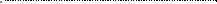 □ Phí phân loại quốc tế về sáng chế□ Phí phân loại quốc tế về sáng chế□ Phí phân loại quốc tế về sáng chế..... phân nhóm..... phân nhóm□ Phí thẩm định yêu cầu hưởng quyền ưu tiên□ Phí thẩm định yêu cầu hưởng quyền ưu tiên□ Phí thẩm định yêu cầu hưởng quyền ưu tiên..... yêu cầu/đơn ưu tiên..... yêu cầu/đơn ưu tiên□ Phí thẩm định yêu cầu sửa đổi đơn(đối với đơn quốc tế có sửa đổi, bổ sung khi vào pha quốc gia)□ Phí thẩm định yêu cầu sửa đổi đơn(đối với đơn quốc tế có sửa đổi, bổ sung khi vào pha quốc gia)□ Phí thẩm định yêu cầu sửa đổi đơn(đối với đơn quốc tế có sửa đổi, bổ sung khi vào pha quốc gia)..... nội dung sửa đổi..... nội dung sửa đổiPhí công bố đơnĐơn có trên 1 hình (từ hình thứ 2 trở đi)Bản mô tả có trên 6 trang (từ trang thứ 7 trở đi)Phí công bố đơnĐơn có trên 1 hình (từ hình thứ 2 trở đi)Bản mô tả có trên 6 trang (từ trang thứ 7 trở đi)Phí công bố đơnĐơn có trên 1 hình (từ hình thứ 2 trở đi)Bản mô tả có trên 6 trang (từ trang thứ 7 trở đi)đơn..... hình..... trangđơn..... hình..... trang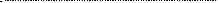 □ Phí tra cứu thông tin phục vụ việc thẩm định nội dung□ Phí tra cứu thông tin phục vụ việc thẩm định nội dung□ Phí tra cứu thông tin phục vụ việc thẩm định nội dung.... điểm yêu cầu bảo hộ độc lập.... điểm yêu cầu bảo hộ độc lập□ Phí thẩm định nội dung□ Bản mô tả có trên 6 trang (từ trang thứ 7 trở đi)□ Phí thẩm định nội dung□ Bản mô tả có trên 6 trang (từ trang thứ 7 trở đi)□ Phí thẩm định nội dung□ Bản mô tả có trên 6 trang (từ trang thứ 7 trở đi)..... điểm yêu cầu bảo hộ độc lập..... trang..... điểm yêu cầu bảo hộ độc lập..... trang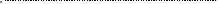 Tổng số phí, lệ phí nộp theo đơn là:Tổng số phí, lệ phí nộp theo đơn là:Tổng số phí, lệ phí nộp theo đơn là:Tổng số phí, lệ phí nộp theo đơn là:Tổng số phí, lệ phí nộp theo đơn là:Số chứng từ (trường hợp nộp qua bưu điện hoặc chuyển khoản):Số chứng từ (trường hợp nộp qua bưu điện hoặc chuyển khoản):Số chứng từ (trường hợp nộp qua bưu điện hoặc chuyển khoản):Số chứng từ (trường hợp nộp qua bưu điện hoặc chuyển khoản):Số chứng từ (trường hợp nộp qua bưu điện hoặc chuyển khoản):Số chứng từ (trường hợp nộp qua bưu điện hoặc chuyển khoản):Số chứng từ (trường hợp nộp qua bưu điện hoặc chuyển khoản):⓪	CÁC TÀI LIỆU CÓ TRONG ĐƠNKIỂM TRA DANH MỤC TÀI LIỆU(Dành cho cán bộ nhận đơn)□□□□□□□□KIỂM TRA DANH MỤC TÀI LIỆU(Dành cho cán bộ nhận đơn)□□□□□□□□Tài liệu tối thiểu:KIỂM TRA DANH MỤC TÀI LIỆU(Dành cho cán bộ nhận đơn)□□□□□□□□KIỂM TRA DANH MỤC TÀI LIỆU(Dành cho cán bộ nhận đơn)□□□□□□□□□ Tờ khai, gồm....... trang x... bảnKIỂM TRA DANH MỤC TÀI LIỆU(Dành cho cán bộ nhận đơn)□□□□□□□□KIỂM TRA DANH MỤC TÀI LIỆU(Dành cho cán bộ nhận đơn)□□□□□□□□□ Bản mô tả, bằng tiếng......., gồm.	trangKIỂM TRA DANH MỤC TÀI LIỆU(Dành cho cán bộ nhận đơn)□□□□□□□□KIỂM TRA DANH MỤC TÀI LIỆU(Dành cho cán bộ nhận đơn)□□□□□□□□□ Bản sao chứng từ nộp phí, lệ phí (trường hợp nộp phí, lệ phí qua dịch vụ bưu chính hoặc nộp trực tiếp vào tài khoản của Cục Sở hữu trí tuệ)KIỂM TRA DANH MỤC TÀI LIỆU(Dành cho cán bộ nhận đơn)□□□□□□□□KIỂM TRA DANH MỤC TÀI LIỆU(Dành cho cán bộ nhận đơn)□□□□□□□□Tài liệu khác:KIỂM TRA DANH MỤC TÀI LIỆU(Dành cho cán bộ nhận đơn)□□□□□□□□KIỂM TRA DANH MỤC TÀI LIỆU(Dành cho cán bộ nhận đơn)□□□□□□□□□ Bản tóm tắt, bằng tiếng.............., gồm.	trangKIỂM TRA DANH MỤC TÀI LIỆU(Dành cho cán bộ nhận đơn)□□□□□□□□KIỂM TRA DANH MỤC TÀI LIỆU(Dành cho cán bộ nhận đơn)□□□□□□□□Bản dịch tiếng Việt, gồm.	trangGiấy ủy quyền bằng tiếng........KIỂM TRA DANH MỤC TÀI LIỆU(Dành cho cán bộ nhận đơn)□□□□□□□□KIỂM TRA DANH MỤC TÀI LIỆU(Dành cho cán bộ nhận đơn)□□□□□□□□□ bản dịch tiếng Việt, gồm.	trangKIỂM TRA DANH MỤC TÀI LIỆU(Dành cho cán bộ nhận đơn)□□□□□□□□KIỂM TRA DANH MỤC TÀI LIỆU(Dành cho cán bộ nhận đơn)□□□□□□□□bản gốcbản sao (□ bản gốc sẽ nộp sau□ bản gốc đã nộp theo đơn số	)KIỂM TRA DANH MỤC TÀI LIỆU(Dành cho cán bộ nhận đơn)□□□□□□□□KIỂM TRA DANH MỤC TÀI LIỆU(Dành cho cán bộ nhận đơn)□□□□□□□□bản gốcbản sao (□ bản gốc sẽ nộp sau□ bản gốc đã nộp theo đơn số	)□□□□□□□Cán bộ nhận đơn(Ký và ghi rõ họ tên)□ Tài liệu chứng minh quyền ưu tiên□ Bản sao đơn đầu tiên, gồm.	bản□□□□□□□□ Giấy chuyển nhượng quyền ưu tiên (nếu thụ hưởng từngười khác)□□□□□□□Tài liệu xác nhận quyền đăng ký (nếu thụ hưởng từ người khác)Có tài liệu bổ trợ khai tại trang bổ sung□□□□□□□⑩	CAM KẾT CỦA CHỦ ĐƠNTôi cam đoan mọi thông tin trong tờ khai trên đây là trung thực, đúng sự thật và hoàn toàn chịu trách nhiệm trước pháp luật.Khai tại:.............. ngày.... tháng.... năm....Chữ ký, họ tên chủ đơn/đại diện của chủ đơn(Ghi rõ chức vụ và đóng dấu, nếu có)⑩	CAM KẾT CỦA CHỦ ĐƠNTôi cam đoan mọi thông tin trong tờ khai trên đây là trung thực, đúng sự thật và hoàn toàn chịu trách nhiệm trước pháp luật.Khai tại:.............. ngày.... tháng.... năm....Chữ ký, họ tên chủ đơn/đại diện của chủ đơn(Ghi rõ chức vụ và đóng dấu, nếu có)⑩	CAM KẾT CỦA CHỦ ĐƠNTôi cam đoan mọi thông tin trong tờ khai trên đây là trung thực, đúng sự thật và hoàn toàn chịu trách nhiệm trước pháp luật.Khai tại:.............. ngày.... tháng.... năm....Chữ ký, họ tên chủ đơn/đại diện của chủ đơn(Ghi rõ chức vụ và đóng dấu, nếu có)①a NỘI DUNG SỬA ĐỔI, BỔ SUNG①a NỘI DUNG SỬA ĐỔI, BỔ SUNGThuyết minh sửa đổi, bổ sung: (Có thể dùng trang bổ sung, nếu cần)Thuyết minh sửa đổi, bổ sung: (Có thể dùng trang bổ sung, nếu cần)□ Tên chủ đơn□ Tên chủ đơn□ Địa chỉ của chủ đơn□ Địa chỉ của chủ đơn□ Nội dung khác:□ Nội dung khác:②	CHỦ ĐƠN KHÁC(Ngoài chủ đơn thứ nhất đã khai tại trang đầu tiên)Tên đầy đủ:Địa chỉ:Điện thoại:	Fax:	Email:Chủ đơn này đồng thời là tác giả sáng chếCó yêu cầu cấp phó bản Bằng độc quyền sáng chế/giải pháp hữu ích②	CHỦ ĐƠN KHÁC(Ngoài chủ đơn thứ nhất đã khai tại trang đầu tiên)Tên đầy đủ:Địa chỉ:Điện thoại:	Fax:	Email:Chủ đơn này đồng thời là tác giả sáng chếCó yêu cầu cấp phó bản Bằng độc quyền sáng chế/giải pháp hữu ích②	CHỦ ĐƠN KHÁC(Ngoài chủ đơn thứ nhất đã khai tại trang đầu tiên)Tên đầy đủ:Địa chỉ:Điện thoại:	Fax:	Email:Chủ đơn này đồng thời là tác giả sáng chếCó yêu cầu cấp phó bản Bằng độc quyền sáng chế/giải pháp hữu ích②	CHỦ ĐƠN KHÁC(Ngoài chủ đơn thứ nhất đã khai tại trang đầu tiên)Tên đầy đủ:Địa chỉ:Điện thoại:	Fax:	Email:Chủ đơn này đồng thời là tác giả sáng chếCó yêu cầu cấp phó bản Bằng độc quyền sáng chế/giải pháp hữu íchTên đầy đủ:Địa chỉ:Điện thoại:	Fax:Chủ đơn này đồng thời là tác giả sáng chếCó yêu cầu cấp phó bản Bằng độc quyền sáng chế/giải pháp hữu íchTên đầy đủ:Địa chỉ:Điện thoại:	Fax:Chủ đơn này đồng thời là tác giả sáng chếCó yêu cầu cấp phó bản Bằng độc quyền sáng chế/giải pháp hữu íchTên đầy đủ:Địa chỉ:Điện thoại:	Fax:Chủ đơn này đồng thời là tác giả sáng chếCó yêu cầu cấp phó bản Bằng độc quyền sáng chế/giải pháp hữu íchEmail:④Tên đầy đủ: Địa chỉ:Điện thoại:TÁC GIẢ KHÁC(Ngoài tác giả thứ nhất đã khai tại trang thứ hai)Fax:TÁC GIẢ KHÁC(Ngoài tác giả thứ nhất đã khai tại trang thứ hai)Fax:Quốc tịch:Email:Tên đầy đủ: Địa chỉ:Điện thoại:Fax:Fax:Quốc tịch:Email:⓪CÁC TÀI LIỆU KHÁC(Khai chi tiết từng loại tài liệu: tên, số trang...)CÁC TÀI LIỆU KHÁC(Khai chi tiết từng loại tài liệu: tên, số trang...)CÁC TÀI LIỆU KHÁC(Khai chi tiết từng loại tài liệu: tên, số trang...)